Year 2Please find todays learning tasks below.The table below explains the tasks and you will find the resources underneath. Your child will know which challenge they usually access in each subject and which task will be appropriate for them.  Unless otherwise specified, please complete the tasks in either your home learning book or print out the document below. Bronze, Silver, Gold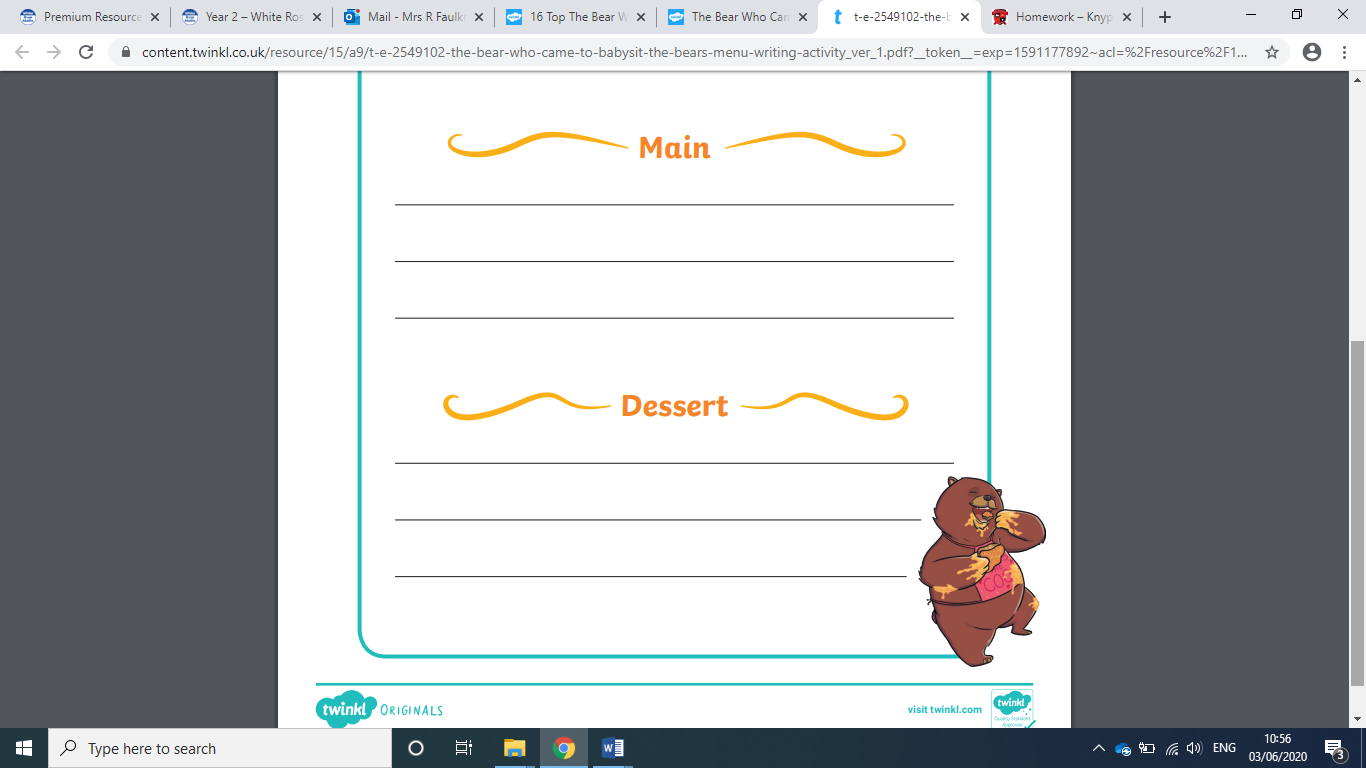 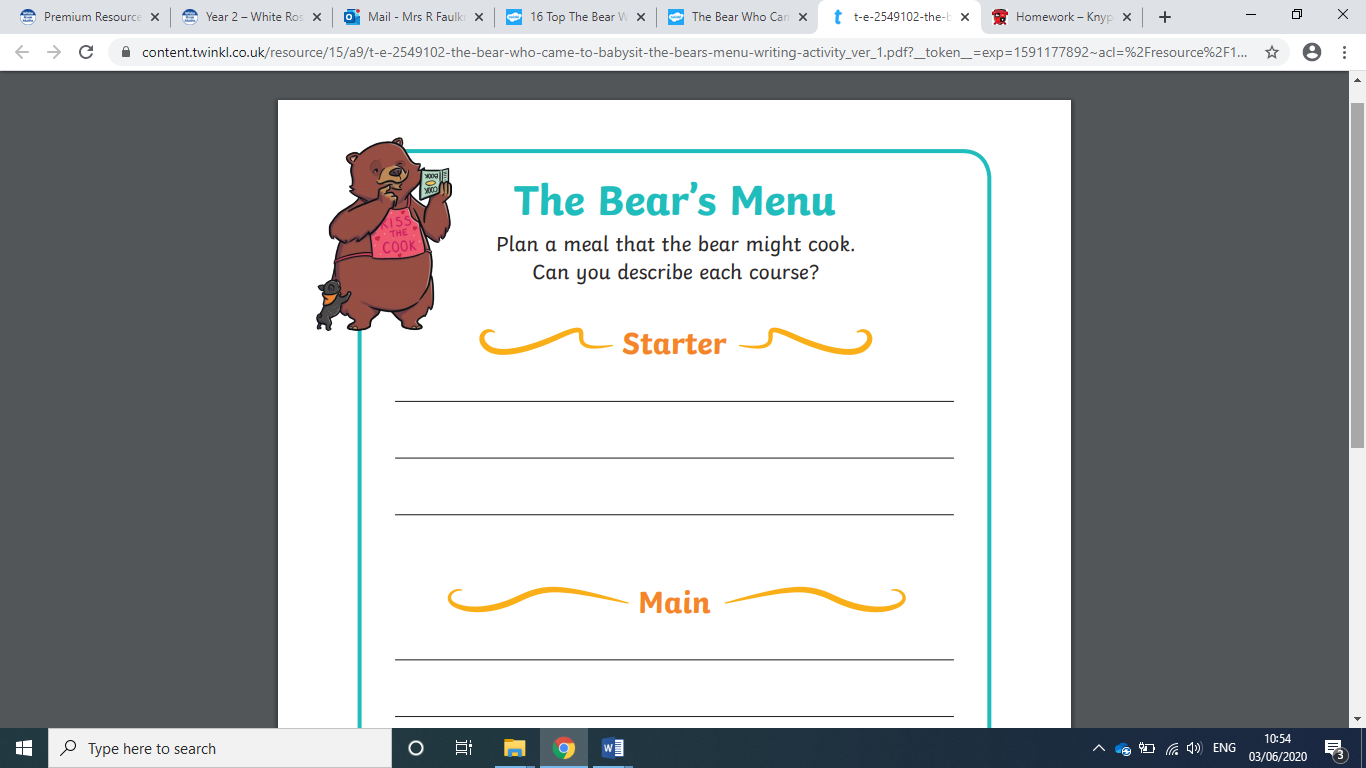 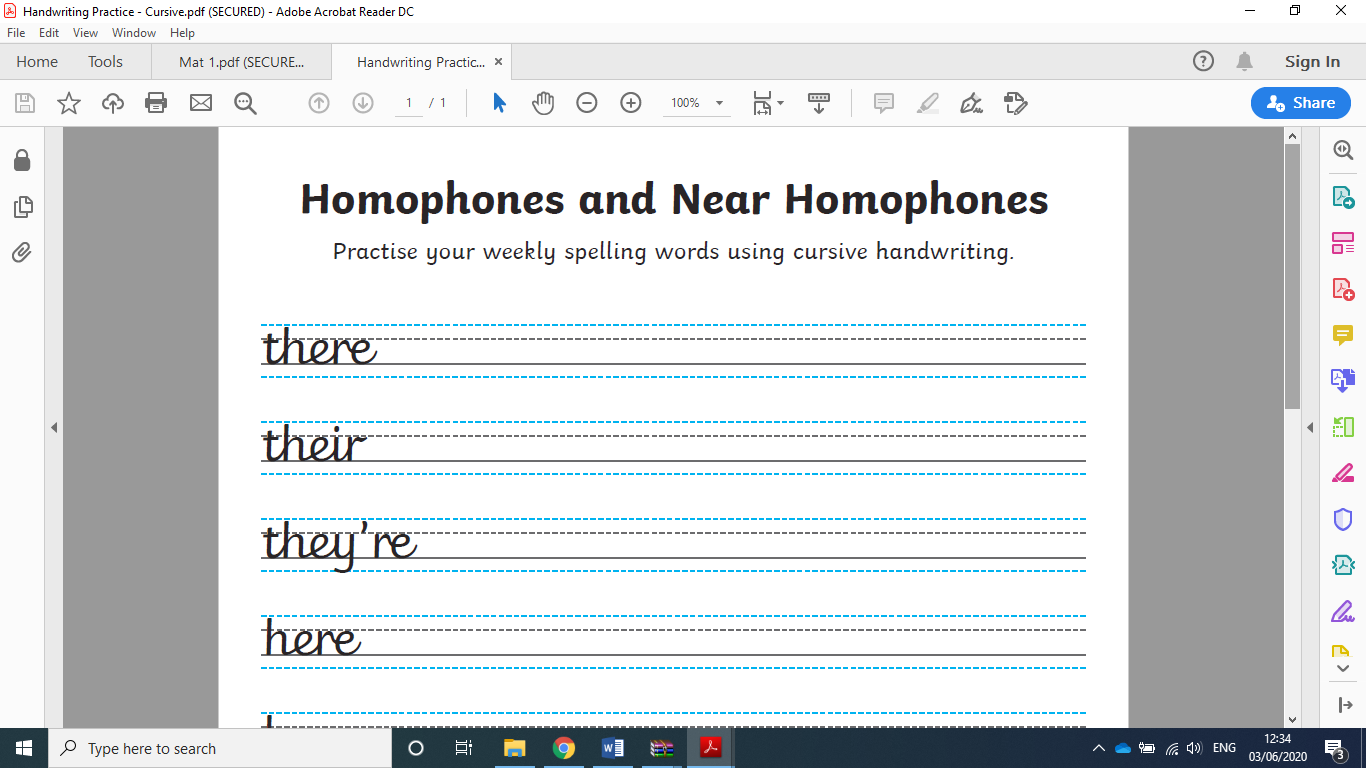 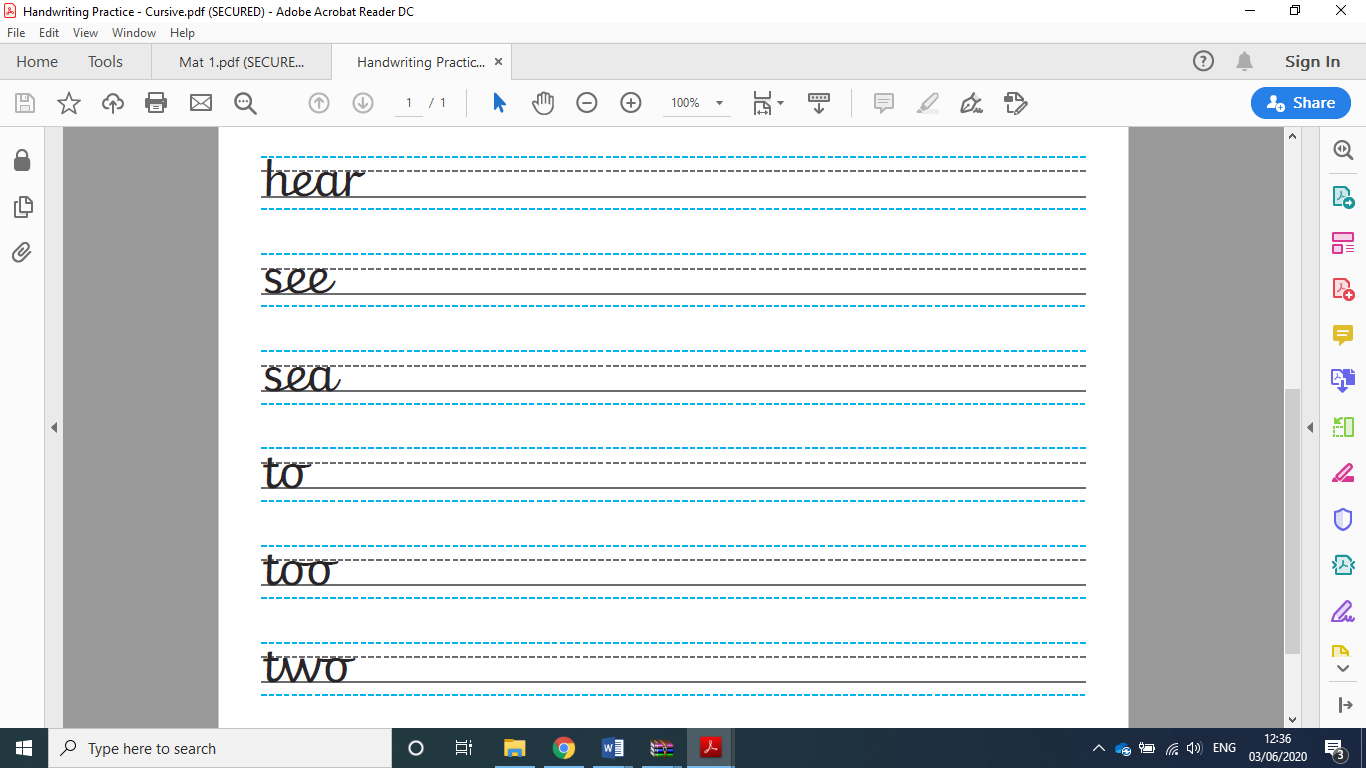 Bronze- Maths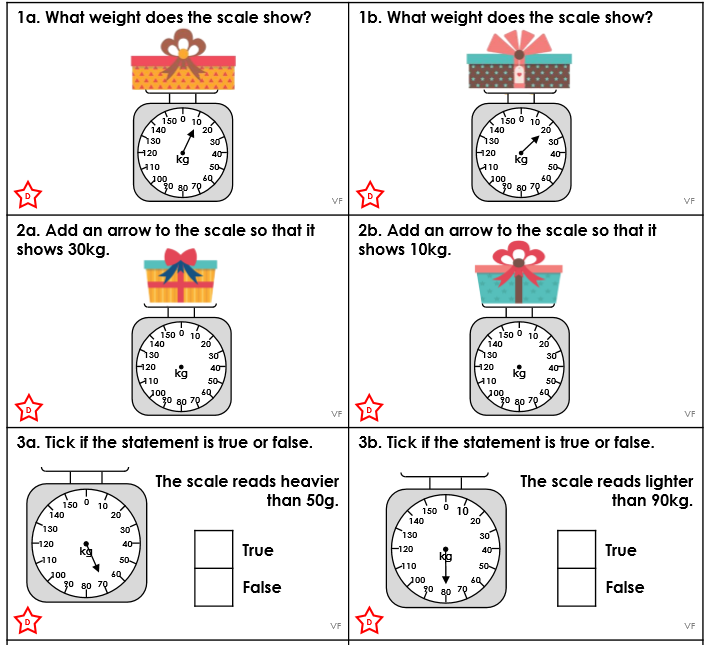 Silver- Maths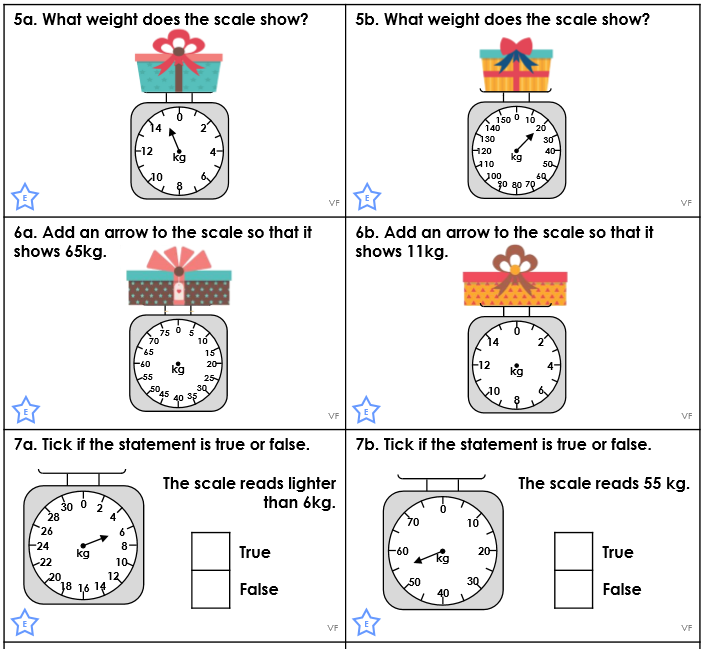 Gold- Maths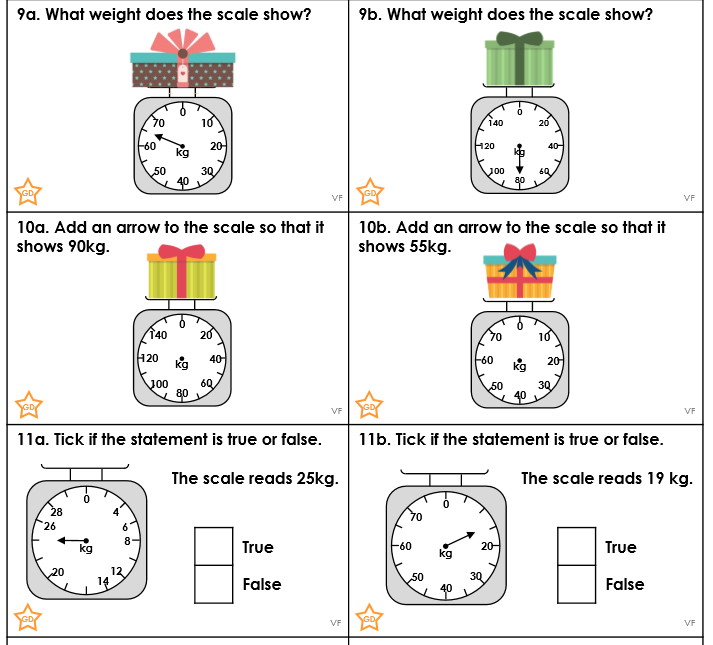 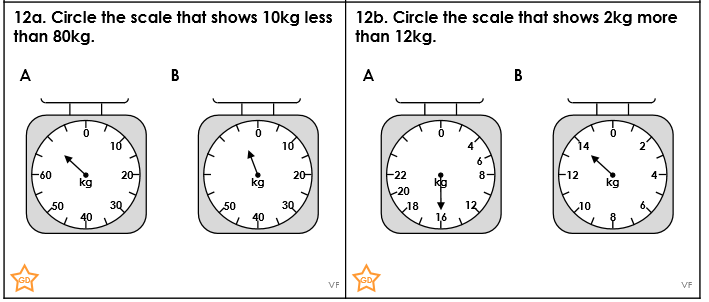 Year group:  2              Date: 10.06.2020Year group:  2              Date: 10.06.2020Year group:  2              Date: 10.06.2020Year group:  2              Date: 10.06.2020EnglishThe Bear who came to babysit is the story that we will focus on in our English work this week. 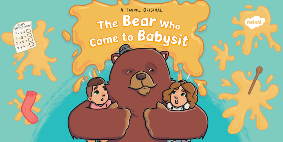 The Bear who came to babysit is the story that we will focus on in our English work this week. The Bear who came to babysit is the story that we will focus on in our English work this week. BronzeSilverGoldToday you are going to use super sentences to write a menu for the meals a bear might make. First talk about your favourite meals and how they might be described on a menu. E.g. delicious pasta strings wrapped in a juice tomatoes and beef sauce, topped with a sprinkle of grated cheese and served with crusty garlic bread. (This will help you when you try to describe the bear’s meals.)You can use the outline below if you like or write your  it into your book.Today you are going to use super sentences to write a menu for the meals a bear might make. First talk about your favourite meals and how they might be described on a menu. E.g. delicious pasta strings wrapped in a juice tomatoes and beef sauce, topped with a sprinkle of grated cheese and served with crusty garlic bread. (This will help you when you try to describe the bear’s meals.)You can use the outline below if you like or write your  it into your book.Today you are going to use super sentences to write a menu for the meals a bear might make. First talk about your favourite meals and how they might be described on a menu. E.g. delicious pasta strings wrapped in a juice tomatoes and beef sauce, topped with a sprinkle of grated cheese and served with crusty garlic bread. (This will help you when you try to describe the bear’s meals.)You can use the outline below if you like or write your  it into your book.MathsWarm Up – follow this link to complete your maths warm up. https://www.ictgames.com/mobilePage/mostlyPostie/index.htmlThis is a game about reading scales.Warm Up – follow this link to complete your maths warm up. https://www.ictgames.com/mobilePage/mostlyPostie/index.htmlThis is a game about reading scales.Warm Up – follow this link to complete your maths warm up. https://www.ictgames.com/mobilePage/mostlyPostie/index.htmlThis is a game about reading scales.BronzeSilverGoldToday you will be continuing to learn about mass. Today you will be reading scales in kg and g. Look at the powerpoint on the home learning website and then complete the activities below.Today you will be continuing to learn about mass.Today you will be reading scales in kg and g. Look at the powerpoint on the home learning website and then complete the activities below.Today you will be continuing to learn about mass. Today you will be reading scales in kg and g. Look at the powerpoint on the home learning website and then complete the activities below.ReadingPhonics/SPAGLog in to Oxford Owls and choose a book that you would like to read.https://www.oxfordowl.co.uk/please-log-in?open_loginbox Complete the activity handwriting activityLog in to Oxford Owls and choose a book that you would like to read.https://www.oxfordowl.co.uk/please-log-in?open_loginbox Complete the activity handwriting activityLog in to Oxford Owls and choose a book that you would like to read.https://www.oxfordowl.co.uk/please-log-in?open_loginbox Complete the activity handwriting activity